Manizales, Agosto 03 de 2018.Cordial saludo de paz y bien. Apreciados padres de familia:Damos inicio al 8 mes del año y con este vamos avanzando a la recta final del calendario escolar.Es importante el acompañamiento y seguimiento constante a nuestros niños y niñas en pro de alcanzar los objetivos propuestos en este 2018.A continuación algunas informaciones a tener en cuenta:El tercer periodo académico finaliza el 12 de septiembre.Evaluaciones de tercer periodo, del 04 al 12 de septiembre.Inicio IV periodo septiembre 13 a noviembre 23.Desfile inaugural XXXII Olimpiadas Amigonianas 2018, agosto 21 (Llevar hidratación y protección solar).Olimpiadas Amigonianas primaria: 22 al 27 de agosto.Olimpiadas Amigonianas secundaria: 27 al 02 de septiembre.Finalización de las Olimpiadas Amigonianas, premiación y día de la familia, septiembre 02.Ceremonia del sacramento de la confirmación septiembre 28.Semana de receso del 08 al 16 de octubre.Clausuras: transición noviembre 26: 8:00am.Grado 1°-4° noviembre 26: 10:00am.Grado 5° noviembre 26: 2:00pm.Clausura secundaria noviembre 27.7:00am, grados 6°, 7° y 8°.10:00am, grados 9° y 10°.Las informaciones institucionales se seguirán enviando por la página del colegio y los comunicados de docentes y coordinadores de grupo por documentación en la plataforma Saga.El carnet del seguro estudiantil se encuentra en la secretaría del colegio, el cual puede ser solicitado en el momento que se requiera, teniendo en cuenta que este cubre accidentes solamente durante la jornada escolar.En septiembre daremos apertura al año jubilar como preparación a celebrar en el  2019 las bodas de diamante del colegio (75 años) de permanencia en la ciudad, formando jóvenes útiles a la sociedad Manizalita; por tal razón solicitamos el apoyo, colaboración y asistencia al día de la familia cuyos fondos se invertirán en el embellecimiento del colegio (pintura).Dios les bendiga por su generosidad con el aporte de $20.000 por familia para la organización del festival.Cordialmente.FRAY GABRIEL RICARDO PIMIENTA ARIAS.	ANA MARÍA OROZCO ZAPATARECTOR.	DIRECTORA GESTIÓN FORMATIVA.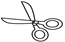  _ _ _ _ _ _ _ _ _ _ _ _ _ _ _ _ _ _ _ _ _ _ _ _ _ _ _ _ _ _ _ _ _ _ _ _ _ _ _ _ _ _ _ _ _ _ _ _ _ _ _ _ _ _ _ _ _ _ _ _ _ _ _ _ _ _Nombre del estudiante: ____________________________________________. Grado: _______________.Firma del acudiente: ___________________________________________________.